新 书 推 荐中文书名：《嘘嘘与噗噗：厕所的一系列不幸事件》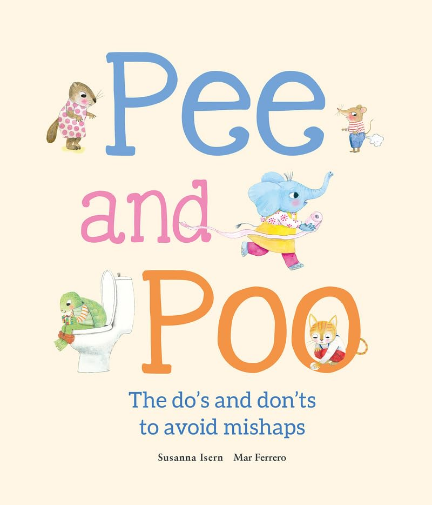 英文书名：PEE AND POO: THE DO’S AND DON’TS TO AVOID MISHAPS作    者：Susanna Isern and Mar Ferrero出 版 社：NubeOcho代理公司：S.B.Rights/ ANA页    数：48页出版时间：2025年3月代理地区：中国大陆、台湾审读资料：电子稿类    型：知识绘本内容简介：大象能憋着尿直到比赛结束吗？巨嘴鸟离开家之前记得去洗手间了吗? 这册书的主题包括：便便、小便、浴室、习惯、卫生、共存规则、乐趣、聚会、生日、朋友、笑声。今天是考拉的生日派对，每个人都玩得很开心。但是，有些客人在使用浴室时发生了一些麻烦，比如：大象等了太久才去厕所，没有及时赶到厕所；松鼠在进入浴室前忘了敲门；斑马忘记冲水等等！苏珊娜·伊瑟恩教给孩子们的是：所有他们需要知道的、关于使用厕所的知识。这本书轻松幽默，非常全面地介绍了厕所礼仪，以一个非常有趣的方式，针对孩子们上厕所，提出了一些有用的建议。从普遍的指导，如：如何在小便后洗手，如果不想要屁光明正大的放出来该怎么做……书的最后几页还对前面提到的所有如厕小贴士进行了总结，以进行强调！作者简介：苏珊娜·伊瑟恩（Susanna Isern）是一名儿童心理学家、作家，在全球出版了100多本书，她的作品被翻译成了30多种语言(英语、中文、西班牙语、法语、德语、韩语、意大利语、波兰语、希腊语、阿拉伯语、俄语等……)在世界各地出版发行。2021年苏珊娜也出版了第一本成人亲子育儿书作品《如何培养教育出快乐的孩子》。苏珊娜在全世界有超过50万读者群体。苏珊娜的The Magic Ball of Wool在2013年美国的月光儿童图书奖（Moonbeam Children’s Book Awards）中获得银奖，What are you scared of, Little Mouse?再次获得2015年美国月光童书银奖，El momento perfecto入围2016 Kiriko图书奖终选名单，La música del mar获得2017年美国月光图书最佳西班牙语童书金奖，童年Cartas en el bosque获得美国月光童书4-8岁类别银奖，她的书El Emocionómetro del Inspector Drilo于2018年和2019年分别被两家剧团改编登上舞台剧银幕。Bogo the Fox Who Wanted Everything（简体中文已回归）获得了青年图书馆协会精选奖。苏珊娜曾经是一名私人理疗师，也曾在大学教授心理学专业，现在她把对写作的热情与心理学专业知识结合起来，创作了许多优秀的作品。http://susannaisern.blogspot.com/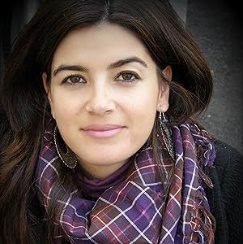 玛尔·费列罗（Mar Ferrero）在马德里学习美术。在成为插画师之前，她曾是一名漫画家，曾为西班牙、美国、法国、英国、中国和韩国的书籍和谜题绘制过插图，也会创作和出版自己的短篇小说。她最喜欢的交通工具是自行车。她和她的伴侣、两个女儿、一只狗、四只鸡和五条鱼住在马德里附近山区的一个小镇上。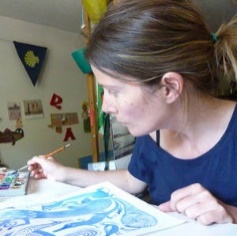 内页插图：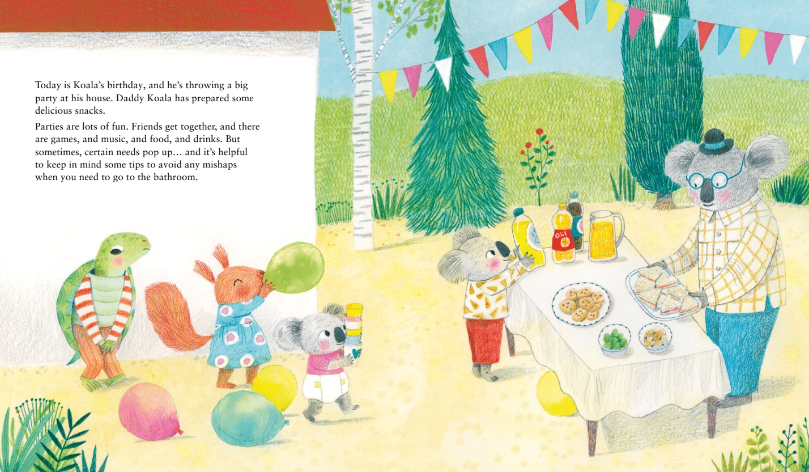 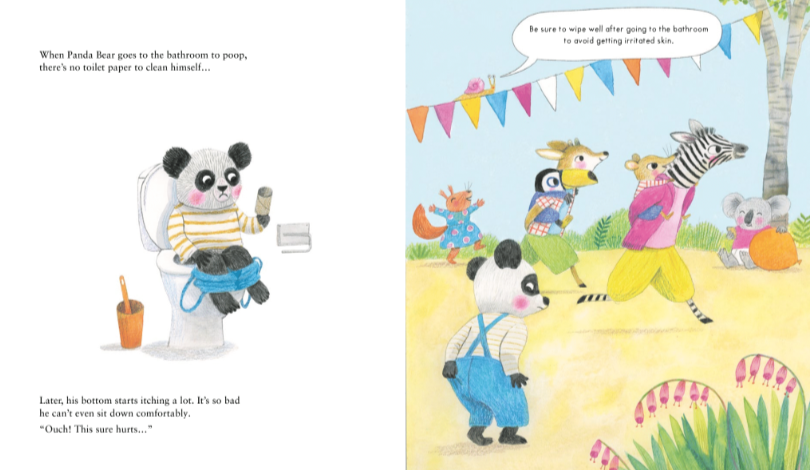 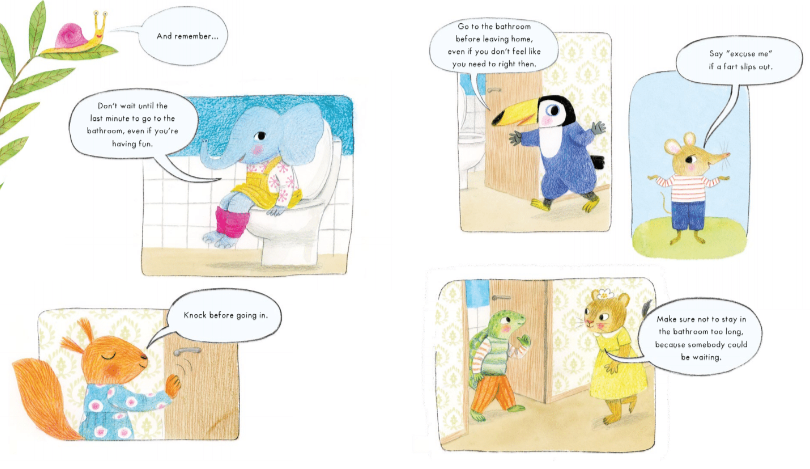 感谢您的阅读！请将反馈信息发至：版权负责人Email：Rights@nurnberg.com.cn 安德鲁·纳伯格联合国际有限公司北京代表处北京市海淀区中关村大街在地图中查看甲59号中国人民大学文化大厦1705室, 邮编：100872电话：010-82504106,   传真：010-82504200公司网址：http://www.nurnberg.com.cn 书目下载：http://www.nurnberg.com.cn/booklist_zh/list.aspx书讯浏览：http://www.nurnberg.com.cn/book/book.aspx视频推荐：http://www.nurnberg.com.cn/video/video.aspx豆瓣小站：http://site.douban.com/110577/新浪微博：安德鲁纳伯格公司的微博_微博 (weibo.com)微信订阅号：ANABJ2002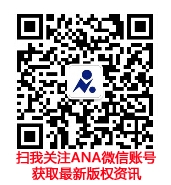 